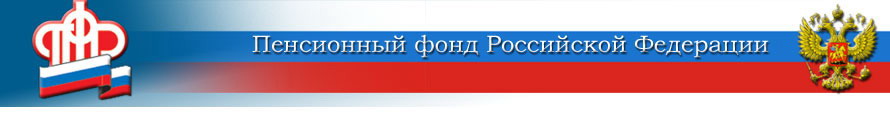 ГОСУДАРСТВЕННОЕ УЧРЕЖДЕНИЕ –ОТДЕЛЕНИЕ ПЕНСИОННОГО ФОНДА РОССИЙСКОЙ ФЕДЕРАЦИИПО ЯРОСЛАВСКОЙ ОБЛАСТИ        __________________________________________________________________       150049 г. Ярославль,     			                         пресс-служба  (4852) 59  01  28       проезд Ухтомского, д.5                                		                       факс       (4852) 59  02  82                                  					                  	            e-mail:    smi@086.pfr.ru           Изменились возможности использования средств материнского (семейного)  капиталаС 01.01.2018 вступили в силу изменения в Федеральный закон «О дополнительных мерах государственной поддержки семей, имеющих детей» в части порядка обращения за распоряжением средствами материнского (семейного) капитала на получение образования ребенком и содержание ребенка в детском саду. Теперь заявление о направлении средств на оплату детского сада может быть подано не дожидаясь 3-х летнего возраста ребенка. При этом, на оплату платных образовательных услуг в учреждениях среднего и высшего профессионального образования сохраняется условие достижения ребенком 3-х летнего возраста. Также стали более мягкими требования к организациям, осуществляющим образовательную деятельность: теперь оплачивать материнским капиталом можно образовательные услуги в любой организации, имеющей соответствующую лицензию, а также с 01.01.2018 исключено требование о необходимости наличия государственной аккредитации образовательных программ.Кроме того, продлен срок действия закона «О дополнительных мерах государственной поддержки семей, имеющих детей» по 31.12.2021 и добавлено новое направление использования средств материнского (семейного) капитала — получение ежемесячной выплаты семьями, имеющими среднедушевой доход менее 1,5 кратной величины прожиточного минимума трудоспособного населения, в которых с 01.01.2018 родился второй ребенок.      Пресс-служба Отделения ПФР                                                                                                                    по  Ярославской  области 